Przyroda – kl. IV wych. Joanna Babilec- Gingler Temat: Przyroda ożywiona i nieożywiona – powtórzeniePo zapoznaniu się z tym tematem będziecie mogli:- rozpoznać w terenie naturalne i przekształcone składniki krajobrazu;- rozpoznać i opisać składniki przyrody nieożywionej.- rozpoznać w terenie składniki przyrody ożywionej i je nazwać;- wyjaśnić zależności między składnikami przyrody.Do przeczytania:Po wyjściu z domu możemy obserwować roztaczający się wokół krajobraz.Składniki krajobrazu są ze sobą powiązane i oddziałują na siebie.Dużą rolę w kształtowaniu krajobrazu odgrywa człowiek.Składniki krajobrazu dzielą się na składniki naturalne, które powstały bez wpływu człowieka, i składniki przekształcone, czyli takie, które zostały wytworzone przez człowieka.Do składników naturalnych należą składniki przyrody ożywionej i nieożywionej.W każdym środowisku żyją różne rodzaje organizmów, czyli ożywionych składników przyrody. Zamieszkują one pola, lasy, jeziora i mogą w pewnym stopniu zmieniać nieożywione składniki przyrody.Przepisać do  zeszytu: 1.  Składniki środowiska przyrodniczego 2. Składniki przyrody ożywionej to organizmy. Mają one wiele cech wspólnych – rosną, odżywiają się, rozmnażają, oddychają, poruszają się, reagują na czynniki środowiska. Wykonują więc czynności życiowe, których nie wykazują składniki przyrody nieożywionej.Zadanie domowe: 1. Czy kamień, rzeka, wiatr, samochód to ożywione składniki środowiska? Uzasadnij odpowiedź.2. Wyjrzyj przez okno, rozpoznaj wszystkie widoczne obiekty i wypisz je w zeszycie. Pogrupuj składniki krajobrazu na naturalne i wytworzone przez człowieka.Następnie składniki naturalne podziel na przyrodę ożywioną i nieożywioną.Temat: Las jako środowisko życia organizmówPo zapoznaniu się z tym tematem będziecie mogli:- rozróżnić warstwy lasu;- wykazać, że rośliny leśne mają wpływ na nasłonecznienie, temperaturę i wilgotność powietrza oraz na prędkość wiatru;- wyjaśnić, dlaczego latem w lesie jest chłodniej niż na polu.Do przeczytania:Warunki panujące w lesie różnią się od tych, które występują na sąsiednim terenie. Gęsto rosnące rośliny dają cień, który obniża temperaturę i chroni glebę przed wysychaniem. Zatrzymują też wiatr.Las to zbiór roślinności z zdecydowanym udziałem rosnących w sposób zwarty drzew wraz                       z zamieszkującymi go zwierzętami. Zaliczamy go do środowisk naturalnych. Składa się pięter:- Korony drzew otrzymują najwięcej światła. Tworzą parasol ocieniający niższe rośliny. Wysokość drzew w lesie i kształt ich koron zależy od ilości światła. Drzewo, które rośnie szybko, wytworzy wysoki, prosty pień z niewielką koroną na szczycie. Przetrwają tylko jego górne gałęzie. Dolne gałęzie będą obumierać z braku światła. Drzewa to rośliny światłolubne.- Podszyt składa się z krzewów i młodych drzew. Mogą one rosnąć w półcieniu.- Runo leśne to najniższa warstwa lasu. Składa się z krzewinek, paproci i innych roślin zielnych, grzybów, mchów, porostów. Do runa leśnego dociera bardzo mało światła. Rosną             w nim rośliny cieniolubne. Do roślin cieniolubnych runa należą na przykład: bluszcz, kopytnik i barwinek. Wiosną w lesie liściastym, nim rozwiną się liście, do podłoża dociera dużo światła. Kwitną wtedy rośliny światłolubne: przebiśniegi, przylaszczki, zawilce. Korzystając ze światła, szybko się rozwijają, zakwitają i wytwarzają owoce.- Ściółkę tworzą opadłe liście, gałązki, owoce, a także odchody zwierząt. Żyje w niej dużo organizmów glebowych. Żywią się one szczątkami roślin i zwierząt. Rozkładają je                             i zamieniają w próchnicę. Gleba zawierająca dużo próchnicy jest żyzna, czyli zawiera dużo substancji potrzebnych roślinom do rozwoju.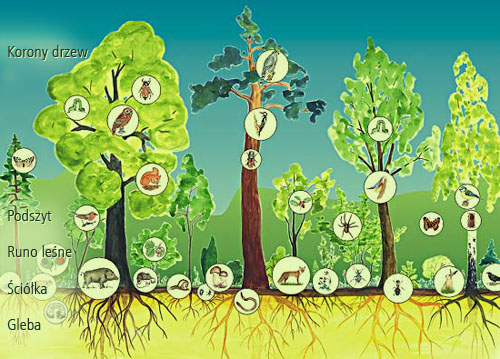 Zadanie domowe: 1. Wykonaj w zeszycie rysunek przedstawiający piętra lasu i podpisz2. Uzupełnij tabelę i zdania z lukami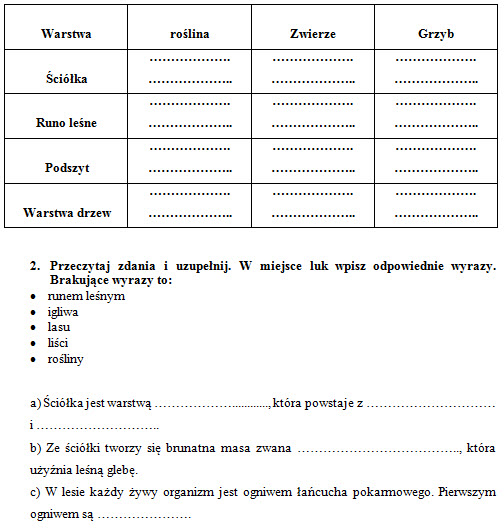 Składniki przyrody nieożywionejSkładniki przyrody ożywionej1. Ukształtowanie powierzchni terenu – równiny, pagórki, góry, doliny.2. Wody – rzeki, jeziora, morza.3. Pogoda.4. Podłoże – gleby oraz skały takie jakpiasek czy kamienie.1. Rośliny tworzące na przykład park, las,łąkę.2. Zwierzęta zamieszkujące dany teren.3. Inne organizmy występujące na tymterenie, np. grzyby, bakterie.